CONSILIUL JUDEȚEAN VRANCEA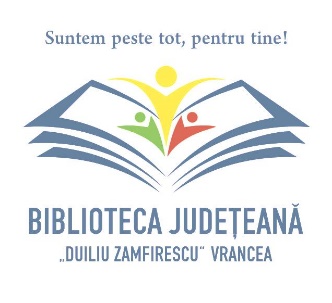 BIBLIOTECA JUDEȚEANĂ „DUILIU ZAMFIRESCU” VRANCEAStr. M. Kogălniceanu nr.13 / Str. Maior Gh. Sava nr.4 / TEL.FAX. 0237/231161www.bjvrancea.ro | e-mail: biblioteca@bjvrancea.ro                                                                                                                           Nr. : 2682 / 20.12.2021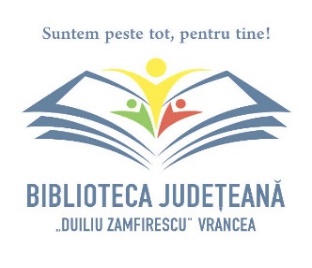 PLAN DE ACTIVITĂȚI PROPUSE SPRE ORGANIZARE ÎN ANUL 2022 TEMA:  ANUL PARTENERILOR ȘI COLABORATORILOR BIBLIOTECIIPROPUNERI PE CAPITOLEI.A. Propuneri de proiecte și servicii culturale PROIECTE NOI1. „BookStation” – programe dedicate elevilor navetiști în perioada rece a anului2. Realizarea Turului virtual al bibliotecii 3. Inaugurarea Minicolecției „Valeriu D. Cotea” – cu specific oenologic4. Inaugurarea Fondului de carte „Gh. şi Georgeta Vioreanu” – donaţia de aprox. 3000 de volume din partea familiei intelectualilor focşăneni va fi diseminată în 6 fonduri independente donate unor instituții de cultură!5. Inaugurarea „Parcului 100” – spaţiu de studiu, relaxare şi activităţi de bibliotecă în aer liber (Sediul din Str. Mr. Gh. Sava nr. 4) 6. Inaugurarea Proiectului „Carte în Supermarket” – organizarea unor rafturi de cărți diverse în sediile Supermarketului Paco, pentru a fi luate gratuit de consumatori.PROIECTE ÎN CONTINUAREProiecte de tradiție ale bibliotecii: Târgul de carte, Bibliovacanța, Ziua Cărții pentru copii, Ziua Națională a Bibliotecarului, Zilele Bibliotecii „Duiliu Zamfirescu” Vrancea și activitățile dedicate unor evenimente istorice și culturale naționale și locale„Memorie locală on-line”Proiectul „Adoptă o bibliotecă” – înfiinţare de colecţii de bibliotecă în instituţii pentru copii sau persoane dezavantajate, în şcoli sau zone rurale unde nu există biblioteci publice Proiectul „Vocile Bibliotecii”Proiectul „Biblio@art”Proiectul „Ziua Porţilor Deschise” la Secția de Carte veche şi Colecţii speciale„Biblioteca dăruiește!”Continuarea activității editoriale dedicată culturii și civilizației vrâncene.Editarea Anuarului activităților Bibliotecii, pe anul 2021.B. Proiecte biblioteconomice      1. Continuarea digitizării Colecţiilor de Carte veche     2. Continuarea așezării pe formate a colecțiilor de la Sala de lectură      3. Reorganizări de serviciiC. Proiecte de formare și educație continuă pentru comunitate: cluburi, ateliere tematice diverseD. Proiecte privind dezvoltarea tehnologică- stații individuale de încărcare/descărcare automată a cărților la Biroul Împrumut la domiciliu- actualizarea echipamentelor, după caz.II. Propuneri de proiecte şi activităţi, conform Calendarului cultural al anului 2022NOTĂ: Din motive obiectiv – instituționale sau conjuncturale, unele activități pot suporta ajustări de program sau de conținut.Surse: https://calendarele.eu/mondo-calendarul/ http://www.bnrm.md/files/publicatii/calendar%202021.pdfhttps://ro.top2022.net/10171869-anniversary-dates-2022-and-significant-events Întocmit, 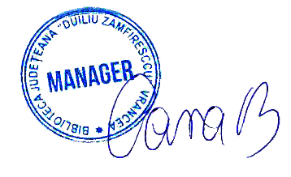 Oana-Raluca BoianManager Biblioteca Județeană „Duiliu Zamfirescu” Vrancea,Nr. Crt.Denumirea evenimentului / Proiectului culturalDescrierea sumară a evenimentuluiLoc desfășurare evenimentOrganizator / iPartener /iData/lunaIANUARIE1.Ziua Culturii NaționaleDeclararea anului 2021 ca ANUL PARTENERILOR ȘI COLABORATORILOR BIBLIOTECIIEvenimentele derulate vor fi dedicate poetului Mihai Eminescu și Zilei Culturii Naționale Sediile biblioteciiAlte spații externe, după caz  -Biblioteca Jud. Vrancea - Ansamblul Folcloric „Țara Vrancei”- Muzeul Vrancei- Centrul Cultural Vrancea- ISJ Vrancea- Liga Scriitorilor - Filiala Vrancea- bibliotecari școlari- bibliotecari comunali- elevi și cadre didactice14-19 ianuarie2.24 Ianuarie - 163 de ani de la înfăptuirea UniriiActivități de promovare a istoriei locale și a personalității domnitorului Alexandru Ioan Cuza și a luiMoș Ion ROATĂ - 140 de ani de la trecerea în neființăSediile BiblioteciiAlte spații externe, după caz  - Biblioteca Județeană Vrancea- Muzeul Vrancei- elevi și cadre didactice- bibliotecari comunali23-24 Ianuarie3.Ziua Internațională a Scrisului de mânăAteliere de caligrafieCentrul de Formare al Bibliotecii- Biblioteca Județeană Vrancea- copiii înscriși23 ianuarie4.Ziua Internațională a Cititului ÎmpreunăSesiuni de lectură și momente artisticeToate secțiile biblioteciiInstituțiile partenere- Biblioteca Județeană Vrancea- Școli și grădinițe din județ- Centrul Școlar pentru Educație Incluzivă Focșani și Măicănești2 - 3 februarie5.Premierea concursului „Rețete cu povești de Crăciun”Înmânarea diplomelor și a premiilorBiroul Împrumut la Domiciliu AdulțiBiblioteca Județeană „Duiliu Zamfirescu” Vrancea10 ianuarie6.Ziua Artei Fotografice în RomâniaExpoziții de fotografii de epocăBiroul Împrumut la Domiciliu AdulțiCentrul de FormareSecția de Carte vecheBiblioteca Județeană „Duiliu Zamfirescu” VranceaColab. Petru MincuColab. Prof. Oana Dima11 ianuarie7.ANIVERSĂRI/COMEMORĂRILuca PIȚU - 75 de ani de la nașterea scriitorului, eseist și prozatorMOLIÈRE (Jean-Baptiste POQUELIN) - 400 de ani de la nașterea scriitorului francezVirginia WOOLF - 140 de ani de la nașterea scriitoarei britaniceLewis CARROLL - 190 de ani de la nașterea scriitorului englezFranz SCHUBERT - 225 de ani de la nașterea compozitorului austriacExpoziție de carte, promovare colecțiiEvocare în prezența soției, doamna prof. Anișoara PIȚUAudiție muzicalăBiroul Împrumut la Domiciliu Adulți     Sala de ArtăBiroul pentru Copii și TineretȘcoli și grădinițe- Biblioteca Județeană „Duiliu Zamfirescu” Vrancea- Elevi și cadre didactice5 – 31 ianuarieFEBRUARIE8.Ziua Internațională a RadiouluiExpoziție inedită de carte și aparate radio vechiG.G. Longinescu – Cronici radiofoniceBiroul de Împrumut la Domiciliu AdulțiSecția de carte vecheBiblioteca Județeană Vrancea13 februarie9.Ziua donatorilor de carte în Vrancea, organizată cu prilejulZilei Internaționale a Donației de CarteCampanie de donații de carteServiciul Împrumut colectiv de carteAtelier de lectură și confecționat semne de carte Toate secțiile bibliotecii CSEI MăicăneștiCSEI MihălceniCămine de bătrâni Altele-Biblioteca Județeană Vrancea- Instituțiile partenere- Utilizatori nou-înscriși- Colaboratori și cititori fideli- voluntari14 februarie10.Legendele MărțișoruluiAteliere de lectură și hand-made mărțișoareSala de LecturăBiblioteca Județeană Vrancea14 - 25 februarie11.Dragobete - Zeul Dragostei la români Ateliere de creație Expoziții Centrul de Formare Biroul de Împrumut la domiciliu adulți- Biblioteca Județeană Vrancea- Muzeul Vrancei21 - 24 februarie12.ANIVERSĂRI/COMEMORĂRIJames JOYCE - 140 de ani de la nașterea prozatorului și poetului irlandez Charles DICKENS - 210 ani de la nașterea scriitorului britanic Mihail DRUMEȘ - 40 de ani de la trecerea în neființă a scriitorului Emanoil PETRUȚ -90 de ani de la nașterea actorului vrânceanIon Luca CARAGIALE - 170 de ani de la nașterea scriitorului Doina RUȘTI - 65 de ani de la nașterea scriitoarei Virgil CÂNDEA, istoric al culturii - 15 ani de la trecerea în neființă ZIUA Brâncuși -  cu prilejul celor 146 de ani de la nașterea sculptoruluiCarlo GOLDONI - 315 ani de la nașterea dramaturgului și libretistului italian Karl MAY - 180 de ani de la nașterea scriitorului german Victor HUGO - 220 de ani de la nașterea scriitorului francezExpoziție de carte, promovare colecțiiBiroul de Împrumut la Domiciliu AdulțiBiroul pentru Copii și TineretSala de LecturăCarte Veche și colecții specialeJudețeană Vrancea- Instituții școlare partenereCu participarea Teatrului Municipal „Pastia” Cu participarea Liceului de Artă „Gh. Tattarescu”, FocșaniCu participarea Teatrului Municipal „Pastia”2 - 26 februarie19 februarie MARTIE Magic Letters - Club de lectură în limba engleză pentru copiiSe desfășoară de două ori pe săptămână și se adresează copiilor cu vârste cuprinse între 6 și 12 aniCentrul de Formare al Bibliotecii- Biblioteca Județeană Vrancea- copiii înscrișimartie - maiMartie - MărțișorExpoziții cu lucrările de la atelierele de mărțișoareToate sediile biblioteciiBiblioteca Județeană Vrancea1 martieZiua Mondială a ScriitorilorExpoziții de carte Lectură publicăÎntâlniri cu scriitoriToate sediile bibliotecii-Biblioteca Județeană Vrancea- Școli partenere- Scriitori vânceni3 martieZiua Internațională a Femeii Expoziții de carte și accesorii feminineConcursuri Toate sediile bibliotecii-Biblioteca Județeană Vrancea- școli și grădinițe- alte instituții, după caz8 martieZiua Internațională a Francofoniei- Expoziții tematice de carte - Ateliere de lectură în limba francezăBiroul de Împrumut la Domiciliu Adulți Sala de Lectură Centrul de FormareSecția de Carte veche- Biblioteca Județeană Vrancea- școli partenere18 martieZiua Internațională a Teatrului pentru Copii și Tineret20 martie (În fiecare an până în 2025) Ziua Mondială a Poeziei- Recitaluri, colocvii, expoziții, Maratonul PoezieiToate sediile bibliotecii- Biblioteca Județeană Vrancea- școli partenere- Poeți ai Vrancei21 martieScriitorul din BibliotecăActivități de promovare a scriitorilor vrânceniSala de LecturăBiblioteca Județeană VranceasăptămânalZiua Mondială a Teatrului - Club de lectură - teatru, se va desfășura săptămânal și va cuprinde activități pentru copii și seniori- Moment artistic în cadrul Proiectului „Vocile Bibliotecii”,-Expoziție de carte Centrul de Formare Sala de Lectură Biroul de Împrumut la Domiciliu AdulțiSala de artăSecția de Carte veche- Biblioteca Județeană Vrancea- Copiii și seniorii înscriși27 Martie - decembrieANIVERSĂRI/COMEMORĂRIIon CREANGĂ - 185 de ani de la nașterea scriitorului Gabriel Garcia MÁRQUEZ- 95 de ani de la nașterea scriitorului columbian Mircea ELIADE - 115 de ani de la nașterea scriitorului și filosofului român Johann Wolfgang von GOETHE - 190 de ani de la trecerea în neființă a scriitorului german Ludwig van BEETHOVEN - 195 de ani de la trecerea în neființă a muzicianului german Dimitrie GUSTI - 135 de ani de la trecerea în neființă a sociologuluiExpoziție de carteLectură publicăVizionare ecranizări după „Amintiri din copilărie”Reprezentație „Dănilă Prepeleac”Colocviu despre cărți și lectură Audiții explicateBiroul de Împrumut la domiciliuBiroul pentru Copii și TineretSala de Artă Sala de lecturăBiblioteca Județeană VranceaCu participarea Teatrului Municipal „Pastia”Cu participarea tânărului muzician Matei LĂBUNȚ1 - 31 martieAPRILIEZiua Internațională a Cărții pentru CopiiAteliere de povești pentru copiiDiverse expoziții de carte Biroul pentru Copii și Tineret Centrul de FormareSecția de Carte veche- Biblioteca Județeană Vrancea- Școli și grădinițe- Copiii înscriși2 aprilieZiua Academiei RomâneAcademicieni vrânceni Expoziție de carte Activități de promovare a academicienilor vrânceniBiroul de Împrumut la Domiciliu AdulțiBiblioteca Județeană Vrancea Cu participarea Asociației „Simion Mehedinți”4 aprilie    Ziua Mondială a SănătățiiExpoziție de carte, promovare colecțiiMedalion „Virgil Huzum”Biroul de Împrumut la Domiciliu AdulțiSecția de Carte veche Biblioteca Județeană VranceaMuzeul Vrancei7 aprilieTradiții și obiceiuri pascaleAteliere de încondeiat ouă și hand-made Expoziții de carteAlte expozițiiCentrul de Formare Sala de LecturăMuzeul Vrancei - Secția de EtnografieAlte secții ale bibliotecii- Biblioteca Județeană Vrancea- Școli din județ11 - 22 aprilieRețete cu „Povești de Paști” - ediția a III-aLansare concursBiroul de Împrumut la Domiciliu AdulțiBiblioteca Județeană Vrancea12 aprilieZiua Internațională a Artei(prima celebrare în anul 2012 )Sala de ArtăSecția de Carte veche – Biblio@rt15 aprilieZiua Mondială a Cărții și a Drepturilor de Autor – Săptămâna Bibliotecilor în RomâniaColocvii, seminarii, schimburi de experiențăExpoziții tematice de carteFestivitatea de premiere a Concursului Internațional de Poezie „Oana-Diana Renea”Toate sediile bibliotecii- Biblioteca Județeană Vrancea- Biblioteci Județene- Bibliotecile comunale- Bibliotecile școlare- Alte instituții18 - 21 aprilieANIVERSĂRI/COMEMORĂRIFănuș NEAGU - 90 de ani de la nașterea scriitoruluiIsaac ASIMOV - 30 de la trecerea în neființă a scriitorului americanEmil CIORAN - 111 ani de la naștereExpoziție de carte, promovare colecțiiToate sediile biblioteciiBiblioteca Județeană Vrancea5-8 aprilieMAIZiua Națională a Inimii Expoziții, promovare colecțiiAplicații de prim ajutorBiroul de Împrumut la Domiciliu AdulțiSecția Copii-Biblioteca Județeană Vrancea-Colaboratori din activitatea medicală4 maiAteliere de educație financiarăAteliere săptămânale de educație financiară adresate copiilorCentrul de Formare- Biblioteca Județeană Vrancea- Copiii înscrișiMai - iunie„Dare To Care!”Ateliere săptămânale dedicate adolescenților cu vârste între 14 - 18 aniCentrul de Formare-Biblioteca Județeană Vrancea-Utilizatorii BiblioteciiMaiZiua Națională a Victoriei și Comemorării Eroilor Căzuți pentru Independența Patriei9 MaiZiua EuropeiExpoziții tematice de carte Activități pe teme europeneBiroul de Împrumut la Domiciliu AdulțiSala de Lectură Secția Copii- Biblioteca Județeană Vrancea- Biroul Parlamentului European din România9 maiZiua RegalitățiiSala de lecturăSecția de Carte veche10 MaiZiua Națională a FamilieiBiroul pentru Copii și Tineret16 maiANIVERSĂRI/COMEMORĂRIGeorge Topîrceanu - 85 de ani de la trecerea în neființăTudor Arghezi - 142 de ani de la naștere Johann Georg Leopold MOZART - 235 de la trecerea în neființă a muzicianului germanExpoziție de carte Ateliere de lectură Audiții muzicaleToate secțiile biblioteciiBiblioteca Județeană VranceaCorul „Pastorala”7 – 28 maiIUNIEZiua Internațională a CopiluluiConcursuri interactive, jocuri logice și ateliere de pictură și lecturăMaraton de lecturăToate sediile biblioteciiCrângul Petrești- Biblioteca Județeană Vrancea- Muzeul Vrancei- Centrul Cultural Vrancea- Școlile și grădinițele partenere1 iunieDuiliu Zamfirescu - 100 de ani de la trecerea în neființă a scriitorului și diplomatului, patronul spiritual al biblioteciiExpozițiiActivități culturale de comemorare și promovareToate secțiile biblioteciiBiblioteca Județeană VranceaIstoricul literar Ioan Adam 3 iunieZiua Mondială a Mediului ÎnconjurătorActivități practiceToate secțiile biblioteciiBiblioteca Județeană VranceaZiua Europeană a MuziciiActivități de promovare a educației muzicale, utilizând colecția de documente audio-vizuale a BiblioteciiExpozițiiAudițiiBiroul pentru Copii și TineretBiroul de Împrumut la  Domiciliu Adulți  Sala de Artă- Biblioteca Județeană Vrancea- Liceul de Muzică și Arte Plastice „Gheorghe Tattarescu”- Centrul Cultural Vrancea- Ansamblul „Țara Vrancei”- Alte instituții21 iunieZiua Universală a IeiExpoziții Toate sediile biblioteciiBiblioteca Județeană Vrancea24 iunieZiua Drapelului NaționalConcurs de desene, eseuriSemne de carteExpozițiiSala de LecturăBiroul de Împrumut la Domiciliu Adulți Secția Copii și TineretBiblioteca Județeană Vrancea26 iunieANIVERSĂRI/COMEMORĂRI „Eminescu, pur și simplu” Otilia Cazimir - 55 de ani de la trecerea în neființă Harry Potter – 25 de ani de la apariția primului volum din seria de succes mondialExpoziții, dialoguri și dezbateri tematiceToate secțiile bibliotecii- Biblioteca Județeană Vrancea- Elevi și cadre didactice3-26 iunieIULIEZiua Mondială a ArhitecturiiTur de identificare și descriere a monumentelor din centrul orașului FocșaniSecția de Carte vecheSala de Artă1 iulieZiua Comemorării lui Ștefan cel Mare și Sfânt (1457-1504)Scurte prezentări și momente artistice la bustul voievodului din Focșani2 iulieBibliovacanța, ediția a XIII-a Ateliere diverse pentru copii:- joc și creație- lectură- Storytelling- Ora de povești- Ateliere de engleză distractivăToate sediile bibliotecii-Biblioteca Județeană Vrancea- Copiii înscrișiIulie - august, zilnicLudotecaAteliere săptămânale de lectură și creațieBiroul pentru Copii și Tineret- Biblioteca Județeană Vrancea- Copiii înscrișiIulie - augustZiua Imnului NaționalExpoziții, concursuri,audițiiToate sediile- Biblioteca Județeană Vrancea- Elevi și cadre didactice29 iulieANIVERSĂRI/COMEMORĂRIOctavian Paler, scriitor, jurnalist și politician - 96 de ani de la naștere Hermann Hesse - 145 de ani de la nașterea scriitorului german Adrian Păunescu - 79 de ani de la naștere Alexandre Dumas - 220 de ani de la nașterea scriitorului francezExpoziții de carteRecital de poezieToate secțiile bibliotecii-Biblioteca Județeană Vrancea-Instituții partenere2 - 24 iulie AUGUSTBiblioteca de vacanță, ediția a XIV-aAteliere de lectură și activități de promovare a cărții și lecturiiAteliere de artă a povestiriiAteliere educative pentru copiiToate secțiile Bibliotecii  Crângul Petrești Piața Unirii din FocșaniBiblioteca Județeană VranceaAlte instituții partenereAugust6 August 1917105 ani de la Bătălia de la MărășeștiRegele Ferdinand I al României - 95 de ani de la trecerea în neființăEcaterina TEODOROIU - 105 ani de la trecerea în neființăExpoziții de carte, Povestiri de războiSemne de carte tematice Vizită la Mausoleul MărășeștiToate secțiile biblioteciiBiblioteca Județeană VranceaAlte instituții partenere6 augustZiua Limbii RomâneExpoziții de carte ColocviiToate secțiile BiblioteciiBiblioteca Județeană Vrancea31 augustANIVERSĂRI/COMEMORĂRIMarin PREDA - 100 de ani de la nașterea scriitorului Zoe Dumitrescu-Bușulenga, critic literar -  102 ani de la naștere Expoziții de carteBiblioteca Județeană Vrancea5 – 22 augustSEPTEMBRIEZiua Pompierilor din România13 septembrieZilele Europene ale PatrimoniuluiExpoziție de carte de patrimoniuExpoziții de carte desprePatrimoniul RomânescToate secțiile Bibliotecii - Biblioteca Județeană Vrancea-Direcția pentru Cultură Vrancea-Alte instituții partenere15 septembrieTârgul de cartea XVI-a edițieStanduri de carte cu vânzare și activități specifice promovării cărții, lecturii, scriitorilor, bibliotecii- - Biblioteca Județeană Vrancea- Muzeul Vrancei- Centrul Cultural- Teatrul Municipal „Maior Gheorghe Pastia”- Ateneul Popular „Maior Gheorghe Pastia” Focșani- Ansamblul Folcloric „Țara Vrancei”- Alte instituții locale și naționale15 septembrie - 18 septembrieZiua Internațională a Limbilor EuropeneAteliere interactive     Expoziții Toate secțiile Bibliotecii-Biblioteca Județeană  Vrancea-CambridgeCentre Focșani-Alte instituții partenere26 septembrieZiua Mondială a TurismuluiExpoziții de carte și albumeLansarea turului virtual al biblioteciiRelansarea „Ghidului de biblioturism”Toate secțiile    Bibliotecii-Biblioteca Județeană Vrancea-Biblioteci publice din Vrancea-Alte instituții partenere27 septembrieANIVERSĂRI/COMEMORĂRIMihail Kogălniceanu - 205 de la nașterea omului politicAlexandru Vlahuță - 164 de ani de la naștere Maria TĂNASE – 109 ani de la naștereExpoziții de carte   Prelegeri  Recital muzicalExpoziție de fotografii și date biograficeToate secțiile    Bibliotecii - Biblioteca Județeană Vrancea- Casa Memorială „Alexandru Vlahuță”-Alte instituții5 – 25 septembrieOCTOMBRIEZiua Internațională a Persoanelor VârstniceEvocări, recitaluri, vizionări filmeAlte activitățiToate sediile bibliotecii-Biblioteca Județeană Vrancea- Căminul pentru Persoane Vârstnice Focșani- Căminul pentru Persoane Vârstnice Fitionești - Căminul pentru Persoane Vârstnice Mărășești- CARP Milcov1 octombrieZiua Internațională a MuziciiExpoziții de carte  albume, partituriAudițiiRecitaluriMediateca muzicalăToate sediile bibliotecii-Biblioteca Județeană Vrancea-Alte instituții1 octombrieZiua Mondială a EducațieiAtelier „ORA SĂ ȘTIM”Alte activitățiSala de LecturăSecțiile Bibliotecii-Biblioteca Județeană Vrancea-Școli partenere-Alte instituții5 octombrieZiua Internațională a NevăzătorilorExpoziție de carte DAISYExpoziție de cărți ale persoanelor cu deficiențe de vedere din VranceaSala de LecturăBiroul de Împrumut la domiciliu adulțiBiblioteca Județeană VranceaAsociația Nevăzătorilor – Filiala VranceaFundația Cartea călătoare 15 octombrieLansare Concurs național de creație literară „Oana-Diana Renea”, ediția a XI-aLansare concursBiroul pentru Copii și TineretBiblioteca Județeană VranceaoctombrieZiua Armatei RomâneExpoziții diverseCarte veche și Sala de lectură25 octombrieZilele Bibliotecii „Duiliu Zamfirescu” Vrancea -Nocturna Bibliotecii  Ziua Porților deschise la Colecțiile de carte vecheLeon KALUSTIAN, scriitor și jurnalist – 114 ani de la nașterePrezentări de carte, expoziții, dezbateri, dialoguri culturale, momente artisticeMaraton de lectură publicăExpoziții de carte și prezentare site www.leonkalustian.ro al BiblioteciiSecțiile BiblioteciiSecția de Carte Veche și Colecții Speciale-Biblioteca Județeană Vrancea-ISJ Vrancea-Instituții partenere-Alte instituții26 -28 octombrieNOIEMBRIELegendele Crăciunului – ediția a IV-aAteliere de povești și creațieCentrul de FormareSala de Lectură-Biblioteca Județeană Vrancea-Copiii înscrișiNoiembrie - decembrieConcurs „Orașul meu, orașul tău” – ediția a III-aConcurs de desene și compuneriCentrul de Formare-Biblioteca Județeană Vrancea-Școli și grădinițe din județNoiembrie - decembrieANIVERSĂRI/COMEMORĂRIMihail SADOVEANU, scriitor și academician – 142 ani de la naștere Emil RACOVIȚĂ – 75 de ani de la trecerea în neființă a biologului Marcel PROUST – 100 de ani de la trecerea în neființă a romancierului Liviu REBREANU – 137 de ani de la naștereExpoziții de carteAudițiiPrezentări ale traducătorilor operei proustieneToate sediile bibliotecii-Biblioteca Județeană Vrancea-Alte instituții5 - 27  noiembrie DECEMBRIEZiua Națională a RomânieiExpoziții diverseRecitaluri de poezieLectură publicăAlteleToate sediile Bibliotecii-Biblioteca Județeană Vrancea-Alte instituții partenere1 DecembrieZiua Internațională a Persoanelor cu dizabilitățiActivități de lectură și ateliere de creațieBiblioteca Județeană Vrancea Centre pentru Educație IncluzivăAltele- Biblioteca Județeană Vrancea- Centre pentru Educație Incluzivă3 decembrieLansare concurs „Rețete cu povești de Crăciun”, ediția a III-a     Concurs Biroul de Împrumut la Domiciliu AdulțiBiblioteca Județeană Vrancea4 decembrieZiua Internațională a VoluntarilorGala Voluntarilor Secția pentru Copii și TineretCentrul de FormareBiblioteca Județeană Vrancea5 decembrieZiua Minorităților Naționale din România18 decembrieCrăciun la BibliotecăAteliere de pictură, povești și  creațieExpoziții, tradiții și obiceiuri de CrăciunBiroul pentru Copii și TineretBiroul de Împrumut la domiciliu adulțiBiblioteca Județeană VranceadecembrieANIVERSĂRI/COMEMORĂRICezar Petrescu – 130 de ani de la nașterea scriitorului Ion MINCU – 170 de ani de la nașterea arhitectului vrâncean Corneliu BABA – 25 de ani de la trecerea în neființă a pictorului Simion MEHEDINȚI – 60 de ani de la trecerea în neființă a marelui geograf vrânceanExpoziție de carte și albume de artăSecțiile biblioteciiLiceul de Artă „Gh. Tattarescu”Asociația „Simion Mehedinți” FocșaniSocietatea de Geografie din România – Fil. FocșaniBiblioteca Județeană Vrancea    Alte spații20 decembrie20 decembrie28 decembrie14 decembrie